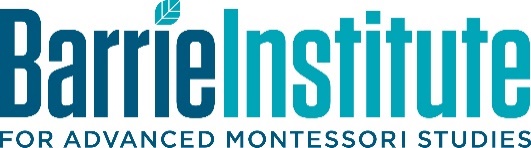 APPLICATION FORMForBARRIE INSTITUTE FOR ADVANCED MONTESSORI STUDIES13500 Layhill RoadSilver Spring, MD 20906-3299301.576.2866……………………………………………………………………………………Application for AdmissionDate of Application:________________________________Please indicate the Montessori teacher education program to which you are applying:	____Administrator Course – Model 1 (Have administrator license)	____Administrator Course – Model 2 (have a Montessori credential)	____Administrator Course – Model 3 (Have a BA only)Applicant:_________________________________________________________________	     Last Name			First Name			Middle Initial___________________________________________ Date of Birth:____/_____/_______Preferred First Name		Maiden NameCitizenship:________________________ Social Security Number:___________________Home address:_____________________________________________________________		Street				City		State		ZipCurrent address:____________________________________________________________(If different from above) Street			City		State		ZipHome phone: (___) _________________	Work phone: (___) __________________E-mail address:____________________________________________How did you learn about the Institute?___________________________________________Is there anything you would like us to know about your learning style that would better enable us to assist you during the course?______________________________________________________________________________________________________________________________________________________Education:High School		City/State		Diploma		Graduation Date___________________________________________________________________________________College						Degree/Major		Graduation Date______________________________________________________________________________________________________________________________________________________________________If your transcripts are from a foreign country, World Education Services must evaluate them.  Have you made arrangements for your transcripts to be evaluated?_____Yes	_____NoMontessori Certification:Program					Certification/Level		Year________________________________________________________________________________________________________________________________________________________________________State Teaching Certificate:Certificate					Issuing State			Year________________________________________________________________________________________________________________________________________________________________________Teaching Experience:School			Location		Level				Years________________________________________________________________________________________________________________________________________________________________________Employment Background:Employer		Position					From		To________________________________________________________________________________________________________________________________________________________________________References (We will expect letters on your behalf from the following three people):Name				Position/Title			Relationship to Applicant1)_____________________________________________________________________________2)_____________________________________________________________________________3)_____________________________________________________________________________Practicum Phase:Have you made arrangements for a Practicum Site? _______Yes  _______NoSchool________________________________________________________________________School address _________________________________________________________________		   Street				City		State		ZipSchool phone (___) ___________________ School fax (___) ____________________________E-mail address _________________________________________________________________Administrator __________________________________________________________________School affiliation _____AMS _____AMI ______Other (Please Specify)____________________Name of supervisor in your class: ___________________________________________If you do not have a practicum site, in what geographic location can you work?______________________________________________________________________________Summer Arrangements:		Do you need housing information?    ____Yes    ____No					Camp information for your children? ____Yes	____NoChecklist – Items Needed for Application:	_____ $150 Application Fee, made payable to the Barrie School (IAMS)_____ Two official copies of college transcripts for each degree held, mailed to the Institute from 			the college_____ Copies of Montessori diplomas and/or state teaching certification, if applicable_____ Three letters of recommendation using the Recommendation for Admittance form, to be 			sent directly to the Institute by the reference_____ Essay discussing (1) the factors that led your interest in becoming a Montessori 				Administrator, and (2) your expectation of your experience with the Institute_____ ResumePreferred Method of Payment:	_____ In full	_____ Deferred tuition payment planWe will process your application once we receive all of the preceding information.  Applications may be canceled in writing within seven (7) days after both parties have signed the Enrollment Agreement without penalty.  The Institute will promptly refund the $500 registration fee.  After the seven (7) day cancellation period, the registration fee and the application fee will be non-refundable.Applicant’s Signature ___________________________________ Date ___________________________